FICHE INDIVIDUELLE DE RENSEIGNEMENTS ASSOCIATIFS*Je soussigné(e),        (1)                  *Nom :   	                                 *Prénom :	      *Email :	            

                                    		
*Clubs d’appartenance depuis votre première licence :   Années de         à           au Club         Années de         à           au Club            Années de         à           au Club        
*Date d’obtention de vos niveaux de plongeur et d’encadrant :N1 :       			E1 :       
N2 :       			E2 :       
N3 :       			E3 :       
N4 :       			E4 :       			
*Numéro de licence 2017 :	     
*Fonctions techniques occupées au niveau des différents clubs FFESSM. Périodes concernées.*Fonctions techniques FFESSM occupées au niveau départemental, régional, interrégional, national ;Périodes concernées.*Autres fonctions occupées au niveau des différents clubs FFESSM. Périodes concernées.*Autres fonctions FFESSM occupées au niveau départemental, régional, interrégional, national. Périodes concernées.*Fonctions associatives autres que FFESSM occupées au niveau départemental, régional, national. Périodes concernées.*Vos lettres de félicitations et médailles obtenues dans le cadre associatif. Dates.*Autres informations utiles
 Je certifie sur l’honneur de jouir de mes droits civiques et ne pas être soumis à une sanction d’inégibilité pour manquement grave aux règles techniques du jeu constituant une infraction à l’esprit sportif.
Fait à :	     				le :       			Signature :                                                                                					  Retour de la fiche par courrier ou par mail avant le 08 janvier 2017 à :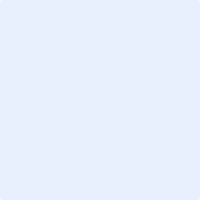 Jean-Pierre Buisson Président du Codep90 FFESSM     30 Domaine du Salbert      90300 	  Cravanche Email :		 jean-pierre.buisson@wanadoo.frToutes les rubriques (*) doivent être renseignées. Dans le cas contraire, la fiche sera considérée comme nulle.Madame, ou Mademoiselle, ou Monsieur